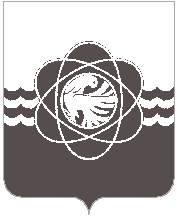 П О С Т А Н О В Л Е Н И Еот 15.03.2021  № 193В связи с кадровыми изменениямиАдминистрация муниципального образования «город Десногорск» Смоленской области постановляет:Внести в постановление Администрации муниципального образования «город Десногорск» Смоленской области от  № 164 «О создании постоянно действующей комиссии по подготовке и проведению торгов в форме аукциона на право заключения договоров на установку и эксплуатацию рекламных конструкций на земельном участке, здании или ином имуществе, находящемся в собственности муниципального образования «город Десногорск» Смоленской области, а также земельных участках, государственная собственность на которые не разграничена» (в ред. от 07.09.2020 № 618) в приложение «Состав постоянно действующей комиссии по подготовке и проведению торгов в форме аукциона на право заключения договоров на установку и эксплуатацию рекламных конструкций на земельном участке, здании или ином имуществе, находящемся в собственности муниципального образования «город Десногорск» Смоленской области, а также земельных участках, государственная собственность на которые не разграничена» следующие изменения: Исключить из состава Мышковец Светлану Анатольевну.  Включить в состав Кириллову Екатерину Владимировну – ведущего специалиста по управлению муниципальным имуществом КИиЗО г. Десногорска, член комиссии.2. Отделу информационных технологий и связи с общественностью                        (Е.М. Хасько) разместить настоящее постановление на официальном сайте Администрации муниципального образования «город Десногорск» Смоленской области.3. Контроль исполнения настоящего постановления возложить на председателя Комитета имущественных и земельных отношений Администрации муниципального образования «город Десногорск» Смоленской области                       С.А. Гайдайчука Глава муниципального образования«город Десногорск» Смоленской области                                            А.Н. ШубинО внесении изменений в постановление Администрации муниципального образования «город Десногорск» Смоленской области от 21.02.2020 № 164 «О создании постоянно действующей комиссии по подготовке и проведению торгов в форме аукциона на право заключения договоров на установку и эксплуатацию рекламных конструкций на земельном участке, здании или ином имуществе, находящемся в собственности муниципального образования «город Десногорск» Смоленской области, а также земельных участках, государственная собственность на которые не разграничена»